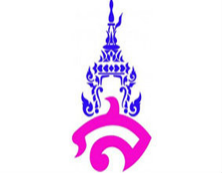 แผนการจัดการเรียนรู้ที่ ๒หน่วยการเรียนรู้ที่ ๓              นิทานพื้นบ้าน		                   เรื่อง นิทานพื้นบ้านวิชา ภาษาไทย		        ชื่อรายวิชา ภาษาไทย ท ๒๑๑๐๒ 	         กลุ่มสาระการเรียนรู้ ภาษาไทยชั้น มัธยมศึกษาปีที่ ๑	        ภาคเรียนที่ ๒ ปีการศึกษา ๒๕๖๓	         เวลา ๒ คาบ / ๑๐๐ นาทีผู้สอน อาจารย์ภาคภูมิ  คล้ายทองมาตรฐานการเรียนรู้	มาตรฐาน ท ๑.๑ ใช้กระบวนการอ่านสร้างความรู้และความคิดเพื่อนำไปใช้ตัดสินใจ แก้ปัญหาในการดำเนินชีวิตและมีนิสัยรักการอ่าน          มาตรฐาน ท ๕.๑ เข้าใจและแสดงความคิดเห็น วิจารณ์วรรณคดีและวรรณกรรมไทยอย่างเห็นคุณค่าและนำมาประยุกต์ใช้ในชีวิตจริง	ตัวชี้วัด           ท ๑.๑  ม ๑/๒ จับใจความสำคัญจากเรื่องที่อ่าน	ท ๕.๑  ม ๑/๑	สรุปเนื้อหาวรรณคดีและวรรณกรรมที่อ่านจุดประสงค์การเรียนรู้          ๑. นักเรียนสามารถบอก ลักษณะและประเภทของนิทานพื้นบ้านได้	๒. นักเรียนสามารถจับใจความสำคัญจากเรื่องที่อ่านและนำมาตอบคำถามได้สาระสำคัญ	นิทานพื้นบ้าน คือ เรื่องเล่าที่เล่าสืบต่อกันมา ดั้งเดิมนั้นถ่ายทอดกันด้วยมุขปาฐะ ( การเล่าปากต่อปากกันมา การบอกเล่าต่อ ๆ กันมา โดยมิได้เขียนเป็นลายลักษณ์ ) แต่ก็มีอยู่มากที่บันทึกเป็นลายลักษณ์อักษร และนิทานพื้นบ้านต้องเล่าด้วยถ้อยคำธรรมดาภาษาชาวบ้านทั่วๆไป เป็นเรื่องเล่าต่อๆกันมาช้านานหลาย      ชั่วอายุคน ไม่สามารถรู้ได้ว่าใครเป็นคนเล่าดั้งเดิมต้นเรื่องสาระการเรียนรู้ลักษณะของ นิทานพื้นบ้านประเภทของนิทานพื้นบ้านนิทานพื้นบ้านในภาคต่างๆคุณลักษณะอันพึงประสงค์         ใฝ่รู้ใฝ่เรียนสมรรถนะสำคัญ         ความสามารถในการคิดกิจกรรมการเรียนรู้        กิจกรรมขั้นนำเข้าสู่บทเรียน (ทบทวนความรู้เดิม) ครูสุ่มถามนักเรียน โดยใช้คำถามสำคัญ ดังนี้     ๑) นักเรียนคิดว่า เหตุใดนิทานที่มีมาตั้งแต่โบราณถึงยังคงอยู่และมีเล่าสืบทอดมาจนถึงปัจจุบัน๒) นักเรียนคิดว่านิทานพื้นบ้านมีลักษณะอย่างไร๓) นักเรียนคิดว่านิทานพื้นบ้านในแต่ละภาคของประเทศไทยมีความแตกต่างกันหรือไม่ หากแตกต่าง จงแสดงเหตุผลประกอบ๒. ครูเชื่อมโยงเข้าสู่บทเรียน โดยการสรุปจากคำตอบของนักเรียน ที่ได้จากการตอบคำถาม จากนั้นเชื่อมโยงเข้าสู่เนื้อหา เรื่อง ลักษณะและประเภทของนิทานพื้นบ้าน และนิทานพื้นบ้านในภาคต่างๆ	กิจกรรมขั้นพัฒนาผู้เรียน (เพิ่มเติมความรู้ใหม่)          ๓. ครูแจกใบความรู้เรื่อง ความหลากหลายของนิทานพื้นบ้าน ให้กับนักเรียน๔. ครูเปิด Power Point พร้อมอธิบายความรู้ เรื่อง ลักษณะของนิทานพื้นบ้าน ประเภทของนิทานพื้นบ้าน และนิทานพื้นบ้านในภาคต่างๆ	๕. ครูให้นักเรียนอ่านใบความรู้เรื่อง ความหลากหลายของนิทานพื้นบ้าน ที่ครูแจก ในใจเพื่อเป็นการทบทวนเนื้อหาที่เรียน	๖. ครูให้นักเรียนทำกิจกรรม “จำได้หรือไม่”โดยครูเปิดคำถามจาก Power Point จำนวน ๑๐ ข้อ และให้นักเรียนเขียนคำตอบลงในสมุดไปพร้อม ๆ กันทีละข้อ จนครบ	๗. เมื่อครบ ๑๐ ข้อแล้ว นักเรียนส่งสมุดให้กับครู	กิจกรรมขั้นรวบยอด (นำไปใช้)          ๘. ครูและนักเรียนร่วมกันอภิปราย สรุปความรู้เรื่อง ลักษณะของนิทานพื้นบ้าน ประเภทของนิทานพื้นบ้าน และนิทานพื้นบ้านในภาคต่าง ๆ           ๙. ครูมอบหมายงานให้นักเรียนไปหานิทานพื้นบ้านในภาคต่าง ๆข องไทย มาภาคละ ๓ เรื่อง              เป็นการบ้านสื่อการเรียนรู้๑. Power Point เรื่อง ความหลากหลายของนิทานพื้นบ้าน ๒. Power Point  “จำได้หรือไม่”๓. ใบความรู้เรื่อง ความหลากหลายของนิทานพื้นบ้านการวัดและประเมินผล	ลงชื่อ................................................ผู้สอน                          บันทึกหลังการสอน        ๑. ผลการสอน........................................................................................................................................................................................................................................................................................................................................................................................................................................................................................................................................................................................................................................................................................................................        ๒. ปัญหาและอุปสรรค........................................................................................................................................................................................................................................................................................................................................................................................................................................................................................................................................................................................................................................................................................................................        ๓. ข้อเสนอแนะ........................................................................................................................................................................................................................................................................................................................................................................................................................................................................................................................................................................................................................................................................................................................                                                                      ลงชื่อ...................................................ผู้สอน                                                                                    (อาจารย์ภาคภูมิ  คล้ายทอง)ความเห็นของหัวหน้ากลุ่มสาระการเรียนรู้วิชาภาษาไทย........................................................................................................................................................................................................................................................................................................................................................................................................................................................................................................................................................................................................................................................................................................................                                                                       ลงชื่อ.........................................................                                                                       หัวหน้ากลุ่มสาระการเรียนรู้ภาษาไทยเป้าหมายหลักฐานเครื่องมือวัดเกณฑ์การประเมินสาระสำคัญ  นิทานพื้นบ้าน คือ เรื่องเล่าที่เล่าสืบต่อกันมา ดั้งเดิมนั้นถ่ายทอดกันด้วยมุขปาฐะ ( การเล่าปากต่อปากกันมา การบอกเล่าต่อๆกันมา โดยมิได้เขียนเป็นลายลักษณ์ ) แต่ก็มีอยู่มากที่บันทึกเป็นลายลักษณ์อักษร และนิทานพื้นบ้านต้องเล่าด้วยถ้อยคำธรรมดาภาษาชาวบ้านทั่วๆไป เป็นเรื่องเล่าต่อๆกันมาช้านานหลาย      ชั่วอายุคน ไม่สามารถรู้ได้ว่าใครเป็นคนเล่าดั้งเดิมต้นเรื่องงานในสมุดประเมินงานในสมุดได้คะแนนร้อยละ ๖๐  ขึ้นไปถือว่าผ่านเกณฑ์ตัวชี้วัดท ๑.๑  ม ๑/๒ จับใจความสำคัญจากเรื่องที่อ่านท ๕.๑  ม ๑/๑	สรุปเนื้อหาวรรณคดีและวรรณกรรมที่อ่านานงานในสมุดประเมินงานในสมุดได้คะแนนร้อยละ ๖๐  ขึ้นไปถือว่าผ่านเกณฑ์คุณลักษณะอันพึงประสงค์ใฝ่รู้ใฝ่เรียนแบบสังเกตพฤติกรรม            ในชั้นเรียนแบบสังเกตพฤติกรรม  ในชั้นเรียนได้คะแนนร้อยละ ๖๐  ขึ้นไปถือว่าผ่านเกณฑ์สมรรถนะความสามารถในการคิดงานในสมุดประเมินงานในสมุดได้คะแนนร้อยละ ๖๐  ขึ้นไปถือว่าผ่านเกณฑ์